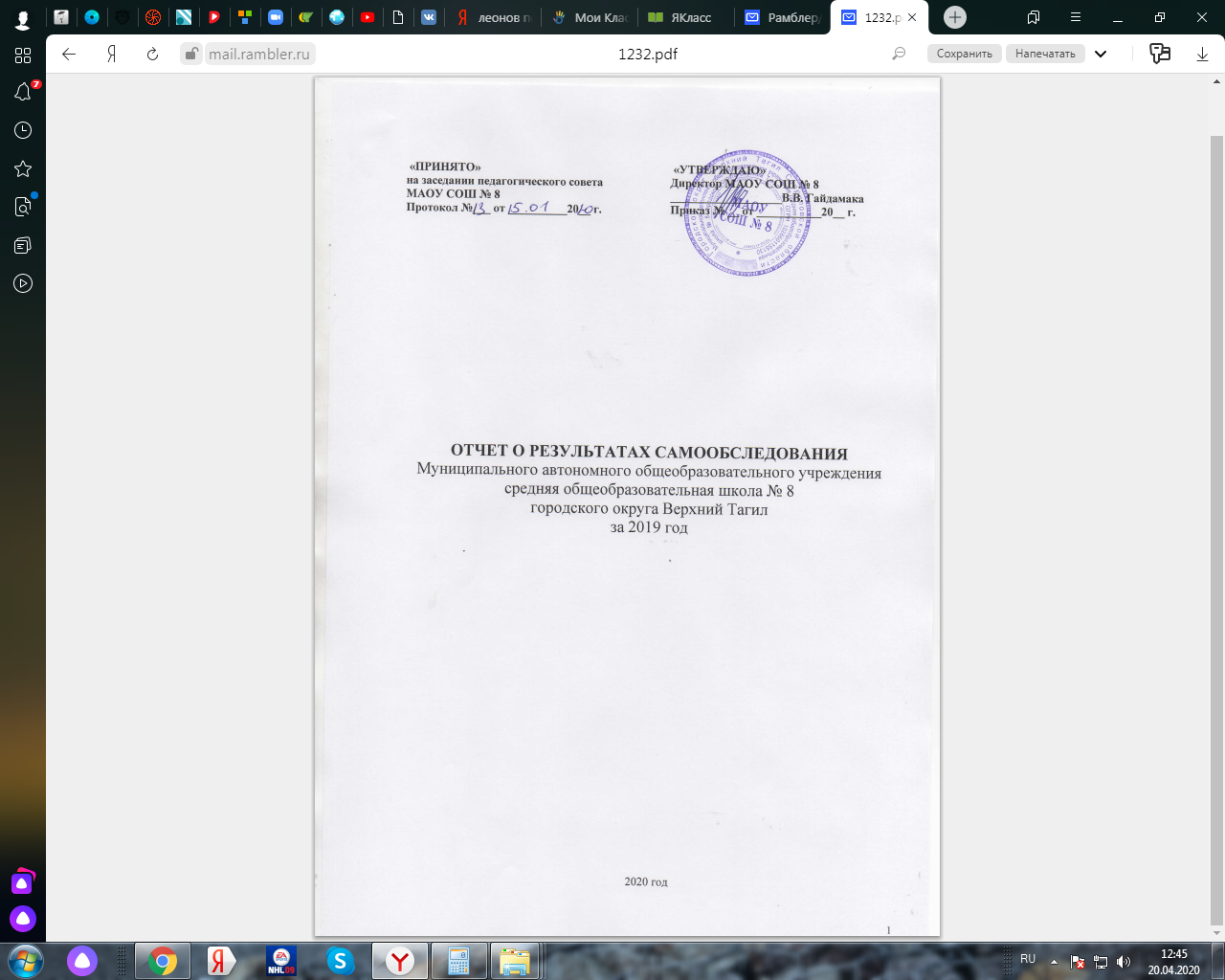 ОТЧЕТ О РЕЗУЛЬТАТАХ САМООБСЛЕДОВАНИЯМуниципального автономного общеобразовательного учреждениясредняя общеобразовательная школа № 8городского округа Верхний Тагилза 2019 год2020 годПояснительная запискаОтчет о результатах самообследования МАОУ СОШ № 8  по направлениям деятельности подготовлен по состоянию на  31.12.2019г. в соответствии с: - Федеральным законом Российской Федерации от 29 декабря 2012 г. №273-ФЗ "Об образовании в Российской Федерации"; - Приказом Министерства образования и науки Российской Федерации от 14 июня 2013 г. №462 "Об утверждении Порядка проведения самообследования образовательной организацией"; - Приказом Министерства образования и науки Российской Федерации от 10 декабря 2013 г. №1324 «Об утверждении показателей деятельности образовательной организации, подлежащих самообследованию»; - Приказом Минобрнауки России от 14 декабря 2017 г. №1218 «О внесении изменений в Порядок проведения самообследования образовательной организации, утвержденный приказом Министерства образования и науки Российской Федерации от 14 июня 2013 г. №462»; Целью проведения самообследования является обеспечение доступности и открытости информации о деятельности МАОУ  СОШ № 8, а также подготовка отчета о результатах самообследования. Задача самообследования - провести анализ результатов реализации образовательных программ и основных направлений деятельности МАОУ  СОШ № 8 и принять меры к устранению выявленных недостатков. Путем самообследования школа выявляет: - позитивные и негативные тенденции в образовательном процессе, возможности развития образовательной деятельности; - варианты корректировки негативных тенденций образовательной деятельности. Самообследование выполняет следующие функции: - оценочную – выявляет соответствие оцениваемых параметров нормативным требованиям; - диагностическую – выявляет причины отклонений результатов образовательной деятельности от нормативных и научнообоснованных параметров, по которым ее оценивают (самооценка); - прогностическую – оценивает последствия отклонений результатов для образовательной организации и тех объектов, с которыми она взаимодействует. В процессе самообследования проводилась оценка: образовательной деятельности; системы управления организации; содержания и качества подготовки учащихся; организации учебного процесса; качества кадрового, учебно-методического, библиотечно-информационного обеспечения; материально-технической базы; функционирования внутренней системы оценки качества образования. 	На основании анализа деятельности МАОУ СОШ № 8  представлены выводы, с определением актуальных проблем школы и путей их преодоления. Материалы, собранные в отчёте, представлены в публичном доступе и размещены на официальном сайте МАОУ  СОШ № 8.РАЗДЕЛ I. АНАЛИТИЧЕСКАЯ ЧАСТЬ1. Общая информация1.1. Полное и краткое наименование общеобразовательного учреждения в соответствии с Уставом: Муниципальное автономное общеобразовательное учреждение средняя общеобразовательная школа № 8  городского округа Верхний Тагил, (МАОУ СОШ № 8) 1.2. Директор – Гайдамака Валерий Владимирович 1.3. Юридический адрес: 624162, Свердловская область, г. Верхний Тагил, ул. Свободы ,  37 1.4. Телефон/факс: (834357) 24475 1.5. Официальный сайт: https://vt8.uralschool.ru/1.6. Электронная почта: vt–8@rambler.ru 1.7. Реквизиты образовательной организации: УФК по Свердловской области (Финансовый отдел администрации городского округа Верхний Тагил МАОУ СОШ № 8,  л/с 30901571080, л/с 31901571090, л/с 33901571100), р/с 40701810400001476221 Уральское ГУ Банка России, БИК 046577001, ИНН 6616005409, КПП 668201001, ОГРН 1026601155130, ОКТМО 65733000, ОКПО 41734837, ОКВЭД 85.14. 1.8. Учредитель: Администрация городского округа Верхний Тагил; Юридический адрес: 624162, Свердловская область, г.Верхний Тагил, ул. Жуковского, 13; Телефон: (834357) 24792. 1.9. Устав: от 24.12.2015 года. 1.10. Лицензия на право ведения образовательной деятельности: серия 66Л01 №0005555, регистрационный № 18965 от 26.08.2016г., Министерство общего и профессионального образования Свердловской области, сроком бессрочная. Вид образования, уровень: начальное общее образование, основное общее образование, среднее общее образование. 1.11. Свидетельство о государственной аккредитации: серия 66Л01 №0005555, регистрационный № 18965 от 26.08.2016г., Министерство общего и профессионального образования Свердловской области, сроком бессрочная. Вид образования, уровень: начальное общее образование, основное общее образование, среднее общее образование. 1.12. Свидетельство о государственной регистрации права на здание: Серия 66АВ, №389836, выдано 08.11.2006 г. Вид права: Оперативное управление Площадь\этажность: 4173,5 кв.м., 3 этажа Кадастровый номер: 66:07102:01:04:37:001.13. Свидетельство о государственной регистрации права на земельный участок: Серия 64АБ, №200765, выдано 23.12.2005 г. Вид права: постоянное (бессрочное) пользование Площадь: 12871 кв.м. Кадастровый номер: 64:48:04 07 13:0004 1.14. Санитарно-эпидемиологическое заключение: №64.01.03.000.М.000564.12.17 от 07.12.2017 г. (Бланк №2728488) 1.15. Заместители директора: Поджарова Маргарита Михайловна - заместитель директора; Солуянова Марина Владимировна - заместитель директора; Романишина Татьяна Александровна  - заместитель директора; Ржанникова Светлана Владимировна  - заместитель директора. 	Помещения школы соответствуют нормам санитарно-эпидемиологической службы и удовлетворяют правилам государственной противопожарной службы, о чем свидетельствуют соответствующие отметки в Паспорте готовности образовательного учреждения к 2019-2020 учебному году.2. Особенности управления 	В своей деятельности школа руководствуется Федеральным законом «Об образовании в Российской Федерации», законодательством Российской Федерации и города Саратова и Саратовской области, нормативными правовыми актами органов управления образованием, Уставом МАОУ СОШ № 8, и иными локальными актами. В вертикальной структуре управления школой выделяются четыре уровня: 	- уровень стратегического управления (уровень директора); 	- уровень тактического управления (уровень администрации); 	- уровень оперативного управления (уровень учителей и классных руководителей); 	- уровень самоуправления учащихся. 	На каждом из этих уровней разворачивается своя структура органов, которые взаимосвязаны между собой. На первом уровне структуры управления находятся: 	- директор; 	- педагогический совет; 	- управляющий совет школы. На втором уровне структуры управления находятся: 	- административный совет, роль которого резко возросла за последние пять лет, превратив его в основной орган тактического управления. На его заседаниях рассматриваются вопросы анализа планирования, организации, контроля и регулирования жизнедеятельности школы, выбираются направления совершенствования аспектов управления, закладываются механизмы обновления; 	- научно-методический совет, в состав которого вошли наиболее компетентные учителя школы, разработчики нового содержания и технологии образования. Научно-методический совет помогает администрации школы компетентно и грамотно руководить экспериментальной работой в разных направлениях; 	- малый педагогический совет, который, не имея постоянного состава, созывается для решения определенной проблемы и распускается после. Совет вырабатывает программу действий для решения конкретной педагогической проблемы, основываясь, как правило, на предложениях психолого-педагогического консилиума. На третьем уровне организационной структуры управления находятся: 	- методические объединения, в которых созданы и успешно функционируют школа передового педагогического опыта, школа молодого учителя; - МО учителей русского языка и литературы –  руководитель Шаповалюк Т.Г.- МО учителей математики, физики, информатики – руководитель Гневашева М.П.- МО учителей естественного цикла –руководитель Недобоева Н.Ф.- МО учителей истории, обществознания – руководитель  - МО учителей иностранных языков –руководитель Караваева Г.А. - МО учителей начальных классов –руководитель Лазарева Е.Г.- МО технологии, музыки, ИЗО–руководитель Белькова И.В.- МО физической культуры и ОБЖ – руководитель Хандогий В.С.	- психологическая служба и служба медиации, которые помимо диагностики развития детей,  изучения психологического микроклимата в коллективе учеников, оказывают постоянную текущую психологическую помощь учащимся и родителям; 	Каждое структурное объединение выполняет функции, направленные на организацию учебно-воспитательного процесса согласно должностным обязанностям, локальным актам. Все локальные акты, регламентирующие деятельность школы, а также отчёт по самообследованию деятельности школы размещены на школьном сайте.3. Образовательная деятельностьОбразовательная деятельность в школе организуется в соответствии с Федеральным законом от 29.12.2012 №273-Ф3 «Об образовании в Российской Федерации» (редакция от 05.01.2019г.), ФГОС начального общего, основного общего и среднего общего образования, СанПиН 2.4.2.2821-10 «Санитарно-эпидемиологические требования к условиям и организации обучения в общеобразовательных учреждениях», основными образовательными программами по уровням, включая учебные планы, годовые календарные графики, расписание занятий.Учебный план 1-4 классов ориентирован на 4-летний нормативный срок освоения основной образовательной программы начального общего образования (реализация ФГОС НОО), 5—9 классов — на 5-летний нормативный срок освоения основной образовательной программы основного общего образования (реализация ФГОС ООО), 10-11 классов - на 2-летний нормативный срок освоения образовательной программы среднего общего образования.В 2019 году в школе сформировано 24 класса. На конец 2019 года в школе обучалось 580 учащихся: на уровне начального общего образования 9 классов, на уровне основного общего образования 12 классов, на уровне среднего общего образования 3 класса: Обучение проводится в одну смену. В 1- 4 классах  5-дневная учебная неделя, в 5-11 классах - 6-тидневная учебная неделя. Продолжительность уроков 40 минут. Продолжительность учебного года: 1-й класс - 33 учебные недели; 2-4-й классы - 34 учебные недели; 5-8,10 классы - 35 учебных недель. 9, 11 классы - 34 учебные. Максимальная учебная нагрузка учащихся, предусмотренная учебными планами, соответствует требованиям СанПин 2.4.2.2821-10. В школе реализуется очная форма обучения и обучение на дому. Продолжительность уроков: 40минут. Количество часов обязательной части учебного плана ОО и части, формируемой участниками образовательного процесса не превышает предельной недельной образовательной нагрузки.Продолжительность каникул: количество дней - 30, предусмотрены дополнительные каникулы для 1 -го класса. Динамика численности учащихсяКоличество учащихся и вакантных мест для приёма по классам на 31.12.2019 г.В последние годы наметилась тенденция к уменьшению количества учащихся. По сравнению с 2017 годом количество учащихся уменьшилось на 53 человека, это объясняется оттоком работоспособного населения из города в связи с резким сокращением рабочих мест на градообразующем предприятии .Социальный паспорт на 31 декабря 2019 годаВоспитательная работа.            В соответствии с программой воспитательной работы в МАОУ СОШ №8 в 2018-2019 учебном году осуществлялось построение целостного образовательного процесса, необходимой составной частью которого является воспитание.Перед педагогами школы стояли следующие задачи:- сохранять и развивать школьные традиции, создавая благоприятные условия для всестороннего развития личности обучающихся.- способствовать развитию ученического самоуправления.- пропаганда здорового, безопасного и экологически целесообразного образа жизни;- создание условий для проявления и развития творческого потенциала обучающихся;- подготовка к осознанному выбору профессии, пониманию значения профессиональной деятельности для человека и общества;- мотивация на образование и самообразование в течение всей своей жизни.          Реализация данных задач осуществлялась через организацию общешкольных мероприятий, работу кружков и секций, предметных недель, трудовую деятельность, проведение спортивных соревнований, работу ученического самоуправления.Содержание воспитательной работы  определялось следующими преобладающими видами деятельности:- познавательной, расширяющей кругозор, любознательность школьников.- общественной, формирующей активную гражданскую позицию учащихся.-спортивной, способствующей здоровому образу жизни. Традиционные общешкольные мероприятия, проведенные в 2018-2019 учебном году в МАОУ СОШ №8:-День Знаний. Торжественная линейка.-День рождения школы-День Учителя. День самоуправления в школе.-Праздник осени-Новогодние праздники- Вечер Встречи-Смотр строя и песни-День Зимних видов спорта- Международный женский день (8 Марта)-Трудовая акция «Чистый школьный двор»-Фестиваль танцев (1-4 класс)-Мероприятия, посвящённые Дню Победы -Линейка-награждение активистов-День защиты детей -Торжественная линейка  «Последний  звонок»		В 2018-2019 учебном году воспитательную деятельность осуществляли 24 классных руководителей в 24-ти классных коллективах: 9 классов - начального звена, 13 классов - среднего звена, 2 класса - старшего звена. Содержание общешкольных дел было направлено на самореализацию обучающихся, развитие творческих способностей, формирование общечеловеческих ценностей.Подтверждением успешности традиционных школьных дел является то, что практически все учащиеся называют мероприятия, запомнившиеся своей яркостью, интересным содержанием, разнообразием, полезными знаниями, состязательностью.Наши традиции сохраняются благодаря усилиям всех тех учителей, которые активно, творчески поддерживают  и развивают их.		Педагогический коллектив школы грамотно и эффективно выполнял свои функциональные обязанности. Все работали по утвержденным планам, которые составлены с учетом возрастных особенностей учащихся и их интересов, с использованием разнообразных форм деятельности. Задачи, поставленные перед классными коллективами, соответствовали направлению работы школы и вытекали из воспитательных потребностей.		Основными формами и методами воспитательной работы являлись тематические классные часы, коллективные творческие дела, проектная деятельность, экскурсии, индивидуальная работа, родительские собрания, беседы, походы, поездки. При подготовке и проведении классных и общешкольных воспитательных мероприятий широко использовались информационно-коммуникативные технологии и ресурсы сети Интернет.				Деятельность классных коллективов была направлена на реализацию общественных и социально-значимых задач и перспектив. Обучающиеся школы активно включены в жизнедеятельность ученического коллектива, в общешкольные мероприятия,  в мероприятиях города.		В основе воспитательной системы школы лежала совместная творческая деятельность детей и взрослых по следующим направлениям:гражданско-патриотическоеспортивно-оздоровительноеэкологическое воспитание, формирование ЗОЖдуховно-нравственное воспитаниетрудовое воспитаниеработа с родителямисамореализация личности, развитие самоуправления.Работа по реализации направлений воспитательной работы школы.Гражданско-патриотическое воспитание - одно из основных направлений  воспитательной работы школы, целью которого является формирование гражданско-патриотического сознания, развитие чувства сопричастности к судьбам Отечества, сохранение и развитие гордости за свою страну.Мероприятия патриотической направленности.          Лучшими в Смотре строя и песни стали –6 А (Каминская О.С.), 11 кл  (Недобоева Н.Ф.). В школьной «Зарнице» лучшими стали – 5А (Зыкина Е.В.), 8 А (Гайдамака И.П.).           Разнообразные формы работы по данному направлению: игра с родителями «День защитника» (8а), участие в исторической игре  «День Космонавтики» (Екатеринбург, 8а), участие в Всероссийском краеведческом конкурсе «Мой край родной» (8а), просмотр фильма «Т-34» (9а, 7б), участие в акции «Тест по истории Отечества»,  Комарова Ксения (8а) стала участником 7 фестиваля казачьей культуры «Наследие», участницей областного этапа конкурса  «Если бы я был президентом: 3 моих первых указа» (эссе).Организация и проведение мероприятий, имеющих патриотическую направленность, способствует формированию гражданской позиции, воспитывает чувство любви и уважения к своей стране, ее истории и традициям.Формирование нравственных основ личности и духовной культуры, антикоррупционного мировоззрения.             В становлении личности учащихся школа большую роль отводит нравственно-эстетическому воспитанию, которое способствует духовному формированию личности, развитию творческих задатков, способностей, дарований и талантов.           Воспитание ценностного отношения к прекрасному, формирование представлений об эстетических идеалах и ценностях происходят на занятиях кружков художественно-эстетического цикла, уроков технологии, результатом которых являются ежегодные творческие выставки.             Ежегодно проводятся большие праздники: «Фестиваль танцев» (1-4 классы). «Осенний бал» (9-11 классы), Новый год (1-11 классы). Обучающиеся             Формируя антикоррупционное мировоззрение, школа проводит беседы и знакомит родителей с антикоррупционной политикой школы, ежегодно обучающиеся старших классов участвуют в марафоне «Финансовая грамотность»,  для учащихся 7-8 классов конкурс - выставка плакатов «Нет коррупции!», для 9-11 классов была проведена игра «Скажем коррупции: Нет!» (Зайцева В.В., Фадеева Н.Ф.).                            В современных условиях главной целью воспитания является развитие и совершенствование личностных качеств личности. С этой целью  школа изучает уровень воспитанности каждого школьника. Уровень воспитанности  обучающихся во внешнеповеденческом аспекте.Работа по формированию здорового образа жизни, по сохранению и укреплению здоровья учащихся.Сохранение и укрепление здоровья учащихся осуществлялось по трем направлениям:- профилактика и оздоровление  – обучение навыкам самоконтроля и самодиагностики, горячее питание, физкультурно-оздоровительная работа;- образовательный процесс – использование здоровьесберегающих образовательных технологий, рациональное расписание;- информационно—консультативная работа – лекции, классные часы, родительские собрания, внеклассные мероприятия, направленные на пропаганду здорового образа жизни:  турслеты, спортивные соревнования, работа спортивных секций.В школе работают спортивные секции «ОФП» (руководители: Упоров А.Ю., Хандогий В.С., Гайдамака В.В.).На уровне области 2 команды школы участвовали в фестивале «Осень Уральского следопыта» (квест-игра) и в «Майском экстриме» (8а, 7а)Работа по профилактике ППБ, ПДД.В каждом классе классными руководителями в течение учебного года была проведена большая работа по данному направлению. Проводились инструктажи по ТБ, ПДД, ППБ,  беседы, специальные тематические классные часы -  «Осторожно, дорога»,   «Пожарная безопасность»,  «Безопасность на улице», «Действия ученика во время эвакуации»,   «Красный, желтый, зеленый»,  «Азбука пешехода», «Знайте правила движения как таблицу умножения» и др. Для профилактики пожарной безопасности в школе проходят тренировки по практической отработке навыков эвакуации, соревнования по раскатке пожарного рукава. Школа ежегодно участвует в Месячнике безопасности, в акции «Безопасность детей на дорогах», для 2-х классов проведена игра-путешествие «Азбука безопасности», «Посвящение первоклассников в пешеходы». Для родителей организован просмотр видео «Поговорите со своими детьми о дорожной безопасности», конкурс агитбригад по ПДД (4-5 классы).Экологическое и трудовое воспитание.В этом направлении заложено развитие у обучающихся потребности трудиться (дежурство по школе, уборка закрепленных территорий),  ориентироваться на рациональный выбор профессии по их способностям и потребностям. Такая деятельность развивала у детей самостоятельность, воспитывала ответственность за общее дело, развивала индивидуальные качества личности в коллективе.В 2018-2019 учебном году созданы все необходимые условия для формирования экологической культуры, экологических взглядов и убеждений обучающихся. В школе функционировал   отряд «Цветоводы» под руководством Орловой Е.П.  В рамках деятельности  которого ребята ухаживают за  цветами в школе, была выращена рассада для школьных клумб. В программе «Родники» школа заняла 3 место в области,  1 место в ГЗО.       В школе регулярно проводятся акции «Вода для бабушки», «Чистый берег», «Школьный сад», «Сохрани дерево» (за год было собрано 2746 кг.  макулатуры).       Школа сотрудничает с Висимским заповедником.  Учащиеся школы стали победителями конкурса рисунков «Скопа-птица 2018» (От 7 до 11 лет – 1место – Самитов Евгений (6В), 2 место – Зиннурова Алина (3В), от 12 до 17 лет – 1 место – Хмелева Анастасия (6Б), специальный приз – Малкова Мария (7Б).  Весной команды от школы приняли участие в «Большом географическом фестивале».  1 место в номинации «Лучший географический класс» - 8А (Гайдамака И.П.), 3 место – в номинации «Маршрут выходного дня» -8А (Гайдамака И.П.).   Летом под руководством Орловой Е.П. работает экологический отряд (15 человек), который ухаживает за родниками: «Демидовский», «Студенец», «Ромашка». Отряд высаживает на городские клумбы цветы, чистит берег  Вогульского пруда, окрашивает малые архитектурные формы на территории города.          Под руководством  Гневашевой М.П. . отряд ЛТО (24 человека) занимался работой на пришкольном участке. Высажены цветы, вырублены сухие ветки..       Все лето на участке проходит летняя практика для обучающихся 6-7 классов. Весной  традиционно прошли  школьные и общегородские субботники. Дополнительное образование.Своеобразным, самобытным  фактором развития личности школьника является система дополнительного образования. Она связана с досугом детей и их свободным временем. Свободное время включает два вида взаимоотношений: восстановительный, то есть развлекательный, и активный, направленный на творческое развитие личности. Потребность в самореализации, желании реализовать свои стремления, используя возможности,  приводит ребят в различные кружки и объединения. Органичное  сочетание досуга (отдых, развлечения, самообразование, творчество) с различными формами образовательной деятельности позволяет решать проблему занятости  наших воспитанников.  В 2018– 2019 учебном году в школе работали творческие объединения, спортивные секции, студии:Участники всех творческих объединений,  секций помогали в проведении общешкольных мероприятий,  выступали на линейках, праздниках, конкурсах, соревнованиях. Воспитанники педагогов дополнительного образования постоянно принимали участие во всех событиях школы. Занятость обучающихся во внеурочное время  в 2018-2019 году (в%).Работа с родителями. .Родители обучающихся привлекаются к участию в школьных и внешкольных мероприятиях. Классные руководители тесно взаимодействуют с членами родительского комитета. Педагогический коллектив школы уделяет большое внимание работе с родителями. Классные руководители используют разные формы работы с родителями:- проведение классных родительских собраний:- общешкольные родительские собрания;- индивидуальные беседы;  - консультации с учителями – предметниками;                             - организация работы родительского комитета;- помощь родителей в проведении внеклассных мероприятий;- помощь  родителей в хозяйственно-ремонтных работах. 	Были проведены 2 заседания общешкольного родительского совета.	Со стороны школы родителям обучающихся постоянно оказывалась помощь. Это, прежде всего, педагогические консультации, родительские собрания, индивидуальные беседы об особенностях возраста и методах подхода к воспитанию ребенка, по безнадзорности и правонарушений, сохранению и укреплению здоровья, т.е. педагогическое просвещение родителей.Информация о родительских собраниях.4. Качество предоставления образовательных услуг4.1.Учебный план МАОУ СОШ № 8 – документ, являющийся основным организационным механизмом  реализации основной общеобразовательной программы МАОУ СОШ № 8, составлен с учётом потребностей всех участников образовательных отношений и соблюдены: Конституция и федеральные и федеральные закон Российской Федерации, Указы Президента Российской Федерации, постановления и распоряжения Правительства Российской Федерации и Свердловской области, го Верхний Тагил, а также Устав и локальные нормативные акты, распорядительные акты МАОУ СОШ №8.В структуре учебного плана выделяется 2 части: инвариантная и вариативная.В 1 – 4 классах обязательная часть основной образовательной программы начального общего образования составляет 80%, а часть, формируемая участниками образовательных отношений,  - 20% от общего объёма основной образовательной программы начального общего образования.В 5 – 9  классах обязательная часть основной образовательной программы основного общего образования составляет 70%, а часть, формируемая участниками образовательных отношений,  - 30% от общего объёма основной образовательной программы основного общего образования.Содержание образования, определенное инвариантной частью, обеспечивает приобщение обучающихся к общекультурным и национально значимым ценностям, формирует систему предметных и метапредметных навыков, личностных качеств, соответствующих требованиям ФГОС НОО, ФГОС ОО и ФК ГОС (с изменениями), является обязательной к освоению всеми обучающимися 1-11 классов. Содержание образования, определенное вариативной частью, обеспечивает особенности содержания образования  МАОУ СОШ № 8 и индивидуальные потребности обучающихся и их родителей (законных представителей). 4.2.Начальная школа работает по учебной системе «Школа России».«Школа России» - это система учебников (учебно-методический комплекс) для 1-4 классов общеобразовательных учреждений, которая обеспечивает достижение требований к результатам освоения основной образовательной программы начального общего образования. Научный руководитель - Андрей Анатольевич Плешаков, кандидат педагогических наук, лауреат Премии Президента Российской Федерации в области образования. Система учебников «Школа России» представляет собой ядро целостной и сконструированной на основе единых методологических и методических принципов информационно-образовательной среды для начальной школы.Основополагающие принципы УМК «Школа России»: • принцип воспитания гражданина России; 
• принцип ценностных ориентиров; 
• принцип обучения в деятельности; 
• принцип работы на результат; 
• принцип синтеза традиций и инноваций в образовании.Эти принципы реализуются в учебниках по всем предметам, среди которых нет главных и второстепенных.УМК «Школа России» является надежным инструментом реализации Стандартов второго поколения. Сводная таблица результатов ВПР по русскому языку в 4 классах за 2018-19 уч. год (%).В ВПР по русскому языку приняло участие 55 учащихся из 55 (100%).Сводная таблица результатов ВПР по математике в 4 классах за 2018-19 учебный год (%).В ВПР по математике приняло участие 55 учащихся из 55 (100%).Сводная таблица результатов ВПР по окружающему миру в 4 классах за 2018-19 учебный год (%).В ВПР по окружающему миру приняло участие 55 учащихся из 55 (100%).Итоги 2018 – 2019 учебного года.Похвальной грамотой «За отличные успехи в учении» награждены 5 учащихся 2 – 4 классов (2б, 3а, 4 а).Неуспевающих по итогам года в начальной школе нет.Динамика качества обученности по классам в сравнении с предыдущим годом.Выводы: 100% успеваемость по всем предметам учебного плана начального общего образования.Качество усвоения образовательных программ выросло практически во всех классах начальной школы. Качество образования ниже 50% во 2 а, 3б и 3в классах.Рекомендации:Педагогам вести системную работу в течение учебного года по подготовке учащихся к промежуточной аттестации.Классным руководителям своевременно:- доводить до сведения родителей в письменном виде о результатах промежуточной аттестации;- осуществлять контрольАдминистрации школы организовать на постоянной основе проведение независимой диагностики учебных достижений учащихся переводных классов всех уровней обучения по предметам учебного плана с использованием различных форм независимой проверки.4.3.Итоги учебного года в основной и старшей школе за три года4.4. Результаты муниципального этапа Всероссийской  олимпиады школьниковза    2016-2017,  2017-2018, 2018- 2019  учебный год.Победители и призеры муниципального этапа Всероссийской олимпиады школьников в 2018-2019 учебном году.Сравнительная таблица количества победителей и призеров муниципального этапа Всероссийской олимпиады школьников по городу и школе в 2016, 2017,2018 году. победитель городского этапа Всероссийской  олимпиады школьников Хомутов Иван (9 класс) по биологии  стал участником областного этапа.Традиционно учащиеся 9-11 классов принимали участие в  олимпиаде Горно Заводского округа по физике «Инженер 21 века». Хомутов Иван  занял 3 место. Получили сертификаты участников Алейникова Алена, Камаева Екатерина.Во всероссийском конкурсе сочинений (региональный этап) победили Прусова Мария (11класс), Комарова Ксения (8-а класс)4.5.Участие обучающихся МАОУ СОШ №8 в олимпиадах и конкурсах различного уровня 4.6. Участие в областном этапе Всероссийской олимпиады школьников 4.7.Общие сведения о количестве выпускников ступени основного общего образования:4.8.Общие  сведения  о  количестве  выпускников  ступени среднего  общего образования:4.9. Динамика результатов ОГЭ за последние 3 года (2017,  2018 и 2019 г.г) в МАОУ СОШ№8 В 2019 году выпускники 9 класса показали хорошие   результаты  при сдаче экзаменов в форме ОГЭ. показали 100- процентную успеваемость на экзаменах по английскому языку, обществознанию, информатике, химии, литературе, физике;5 человек (Горохова Елена, Коновалов Егор, Курочкин Владислав, Спиренкова Дарья, Швецова Полина) все экзамены сдали на «5», еще 8 человек получили на экзаменах три «5» и одну «4»; Обязательные предметы на «4» и «5» сдали: русский язык 84% учащихся, математику 72% учащихся;117 человек выполнили более 80% работы;выполнили 100% работы и набрали  максимальный первичный балл:-по русскому языку (учитель Шаповалюк Т.Г.) 4 человека (Остапенко Ю., Голубева К., Белькова Е., КоноваловаП.)-по информатике (учитель Гайдамака И.П.) 2 человека (Сычев А., Коробков Р.4.10. Результаты ЕГЭ – 2019 в 11-ом классе.Сравнение результатов  ЕГЭ МАОУ СОШ №8 за последние 3 годаСредний тестовый балл по общеобразовательным предметампо МАОУ СОШ №8 в      2017,  2018 и 2019 годах.Сравнение максимальной и минимальной суммы баллов по обязательным предметам (русский язык и математика профильная)Сравнение средних тестовых баллов по общеобразовательным предметамВ РФ, СО и МАОУ СОШ №8 в   2019 году.Сведения об учащихся, показавших высокий уровень подготовкиПри шкалировании результатов ЕГЭ 2019 года профессиональным сообществом были определены две контрольные точки ПБ1-первичный минимальный балл, и ПБ2 – наименьший первичный балл, получение которого свидетельствует о высоком уровне подготовки участника экзамена, т. е. о наличии системных знаний, о владении комплексными умениями, способности выполнять творческие задания по соотвествующему учебному предмету.ПБ2 ставится в соответствие ТБ2 (тестовый балл).Из представленных таблиц можно сделать следующие выводы:выбор предметов на ЕГЭ наших выпускников соответствует общероссийской тенденции.  Популярными предметами являются обществознание, физика, химия;количество предметов, выбираемых на ЕГЭ, также совпадает с российскими данными: большинство   выпускников выбирает 1-2 предмета по выбору; Наши выпускники преодолели минимальную границу по всем сдаваемым  предметам;Сравнение средних тестовых баллов в   2017,  2018 и 2019гг. показывает, что результаты  стабильны, а по большинству предметов намного выше в 2019 году;Средние тестовые баллы по многим  предметам у наших выпускников выше средних показателей по Российской Федерации;Доля выпускников, получивших 4 и 5 по математике базового уровня составила 100%;Максимальная сумма баллов по трем предметам составила 288 баллов, средняя – 224; В 2019 году более 80 баллов набрали 22 человека;Показали высокий уровень и готовность успешно обучаться в ВУЗе по соответствующему направлению 100% сдававших историю,  75% сдававших математику профильного уровня,  62% сдававших русский язык,  60% сдававших обществознание, 50% сдававших физику;Блестящие результаты показали обучающиеся, получившие «золотые» медали:5. Востребованность выпускников школы6. Внутреннее оценивание качества образованияВ школе утверждено положение о внутренней системе оценки качества образования. По итогам оценки качества образования в 2019 году выявлено, что уровень метапредметных результатов соответствуют среднему уровню, сформированность личностных результатов высокая.В школе сложилась система внутренней оценки качества образования, которая включает:входные контрольные работы;четвертные контрольные работы;комплексные работы для учащихся, обучающихся ФГОС НОО;индивидуальные занятия с детьми, имеющими различный уровень успешности
(одаренные дети; учащиеся, имеющие учебные затруднения);промежуточная аттестация учащихся 2-8, 10 классов. - мониторинг знаний для
учащихся 9,11 классов;По результатам анкетирования 2019 года выявлено, что количество родителей, которые удовлетворены качеством образования в школе - 79 процентов, количество учащихся, удовлетворенных образовательным процессом — 68 процентов.7. Кадровая укомплектованность7.1.Решению вопросов образовательного процесса способствовал творческий потенциал педагогического коллектива. Школа укомплектована высококвалифицированными педагогическими кадрами. Характерной чертой нашей жизни и работы вот уже в течение многих лет является стабильность педагогического коллектива и большой процент педагогов  бывших выпускников школы. Педагогических работников (без административного персонала) – 40 человек (37 учителей, педагог- психолог, педагог-библиотекарь, социальный педагог.34 учителя (85%) имеют высшее образование, 6 (15 %) - среднее специальное.7.2.Кадровое обеспечениеМолодые учителя (до 35 лет) —4 человек (10%)«Отличник народного просвещения» - 1 чел.Почетной грамотой РФ награждены 10 человек,Грамотами Министерства образования Свердловской области — 20 чел.,Грамотами управления  образованием го Верхний Тагил — 8 чел.,Грамотами Думы го Верхний Тагил  - 2 чел.,7.3.Условия обучения, воспитания7.4.Результаты аттестации.Информация о количестве аттестованных педагогических работников МАОУ СОШ № 87.5.Повышение квалификации педагогических и руководящих кадров.Повышение квалификации педагогическими работниками в 2019 году.8.Научно-методическая работа.8.1.Начальное общее  образование.Методическое объединение учителей начальных классов продолжило работу над методической темой «Повышение эффективности и качества образования в начальной школе в условиях реализации федерального государственного образовательного стандарта начального общего образования, ФГОС ОВЗ и перехода на профессиональный стандарт педагога».Цель работы: Внедрение современных стандартов качества образования, обеспечивающих индивидуализацию образовательной траектории и достижения учениками качественных образовательных результатов.Основные задачи:Скорректировать рабочие программы для 4 классов по всем предметам начальной школы в соответствии с УМК «Школа России»;Создать адаптированные рабочие программы для детей с ОВЗ и индивидуальные образовательные маршруты для детей-инвалидов и детей ОВЗ (в тех классах, где такие дети есть);Совершенствовать профессиональную компетенцию педагогов, создавая условия для их непрерывного профессионального развития в условиях реализации ФГОС НОО и ФГОС ОВЗ, введения Профстандарта педагога, в том числе способствовать распространению опыта педагогов начальной школы на разных уровнях;Внедрять в практику  работы учителей начальных классов современные образовательные технологии (в том числе информационно-коммуникационные), направленные на формирование универсальных учебных действий обучающихся и способствующих инклюзивному образованию младших школьников;Обеспечить широкий диапазон вариативности предпрофильного обучения за счет комплексных и нетрадиционных форм и методов, применяемых в урочной и внеурочной деятельности;Ввести в практику аналитической деятельности педагогов заполнение excel-форм анализа контрольных работ.Проанализировать соответствие уровня квалификации педагогов требованиям                                  профессионального стандарта.Для учителей школы стали традиционными формы методической работы, позволяющие решать проблемы и задачи, стоящие перед школой:- тематические педагогические советы;- методические объединения учителей;- работа учителей над темами самообразования;- открытые уроки;- организация и проведение мастер-классов;- мониторинг учебных достижений;- предметные олимпиады;- изучение нормативно-правовых документов органов образования, направленных на совершенствование учебно-воспитательного процесса;- организация исследовательской деятельности учащихся;- консультации по организации и проведению современного урока;- организация работы с одарёнными детьми;- разработка методических рекомендаций в помощь учителю по ведению школьной документации, по организации, проведению и анализу современного урока;- организация и контроль курсовой системы повышения квалификации.Октябрь. Открытые уроки в МАОУ СОШ № 8:Ноябрь. Открытые уроки в МАОУ СОШ № 8:Февраль. Организация проектной деятельности. Подготовка к школьному туру конкурса проектов в рамках «Инженер-XXI века».Открытые уроки в МАОУ СОШ № 8:Март. Участие педагогов, детей и родителей начальных классов всех школ в выездном мультиформатном  образовательном форуме (в рамках проекта по родительскому просвещению «Школа неравнодушных родителей»)  на базе МАОУ СОШ № 8.Организация внеурочной деятельности. Подготовка и проведение школьного тура конкурса проектов.Участие в заочном туре муниципального конкурса «Учитель года» -  Яковлева СВОткрытые уроки в МАОУ СОШ № 8:Апрель. Итоги 3 четверти. Современные образовательные технологии (кейс-технология) – Ившина КСУчастие в муниципальном туре конкурса проектов – 7 проектовЕстественнонаучное направление:Призёр – Добрынина А, 2 б  «У меня зазвонил телефон» (Лазарева ЕГ) Технологическое направление:Победитель – Соколова А, 2 б «Откуда в дом приходит свет» (Лазарева ЕГ)Гуманитарное направление:Победитель – Попов И., 3 а «О чём говорит почерк» (Лаврова ТН) Призёр – Аширова М, 3 б «Сленг в речи современных школьников» (ИС Байдарова)Участие педагогов начальной школы в муниципальном конкурсе «Учитель года – 2019»:1 место – Яковлева СВ, (участник регионального тура – 35 место, 199 баллов)Участие в первом Всероссийском конкурсе «Завуч года – 2019», организованном медиагруппой «Актион-Образование» и журналом «Справочник заместителя директора школа»:Заместитель директора Солуянова М. В. вошла в 100 лучших завучей России.8.2.Психологическая служба школы.Деятельность школьного  педагога-психолога строилась в соответствии с утвержденным годовым планом и должностными обязанностями, с учетом задач, определенных общешкольным планом учебно-воспитательной работы.Основные цели:1. Оказание помощи учащимся в определении своих возможностей, исходя из способностей, склонностей, интересов, состояния здоровья.2. Содействие в приобретении учащимися психологических знаний, выработке необходимых УУД в соответствии ФГОС, необходимых  для получения профессии, развития карьеры, достижения успеха в жизни.3. Обеспечение психического и личностного развития детей в соответствии с их индивидуальными  возможностями и особенностями.4. Содействие педагогическим работникам, родителям в воспитании учащихся, а также формирование у педагогов и родителей навыков психолого-педагогической компетентности в общении,  принципов взаимопомощи, ответственности и уверенности в себе, способности к активному социальному взаимодействию без ущемления прав и свобод другой личности.Поставленные задачи на 2019-2020 учебный год:1. Оказание своевременной психологической помощи всем субъектам образовательного процесса;2. Осуществление психолого-педагогического сопровождения учащихся, направленного на развитие  у школьников психологических качеств, способствующих обеспечению личностной безопасности, способности эффективно противостоять кризисным и экстремальным ситуациям;3. Консультативно-диагностическая, коррекционная, профилактическая помощь в условиях образовательного учреждения;4. Определение путей и форм оказания помощи детям, испытывающим трудности в обучении, общении и психическом самочувствии;5. Профилактика и преодоление отклонений в социальном и психологическом здоровье, а также развитии учащихся;6. Формирование у учащихся потребности в самопознании, саморазвитии и самосовершенствовании;7. Содействие личностному и интеллектуальному развитию учащихся на каждом возрастном этапе развития личности. Консультативная работа велась по запросам педагогов, учеников, родителей. Проблемы, затронутые на консультациях, имели следующие направления:-эмоциональные;-проблемы воспитания;-тревожность перед  экзаменами;-проблемы обучения;-проблемы отношений с одноклассниками; -профессиональное самоопределение;-возрастные особенности детей;-детско-родительские взаимоотношения;-стили семейного воспитания;-страх самовыражения;-неразделенная любовь;-агрессивное поведение;-период адаптации первоклассников, пятиклассников;-вредные привычки.Диагностическая работа проводилась по намеченному плану, а также в соответствии с запросами педагогов, родителей и учеников. Групповые исследования были проведены в следующих классах, с помощью следующих методик:В индивидуальной работе с учащимися использовались следующие методики: «Несуществующее животное», «Тест экспресс диагностика уровня самооценки личности», «Самооценка опросник», «Изучение общей самооценки», «Тест Спилберга. Тревожность», «Методика диагностики оперативной оценки самочувствия, активности и настроения» (САН), «Тест агрессивности» (опросник Л.Г.Почебут), «Опросник Басса-Дарки», «Экспресс-диагностика характерологических особенностей личности» (Н.Айзенк в модификации Т.В.Матолиной), «Методика диагностики личности на мотивацию к успеху Т.Элерса», «Тест Вильямса САР», «Опросник Леонгард-Шмишек», «Рисунок семьи».На что были направлены индивидуальные занятия:1. Знакомство, развитие мыслительной деятельности.2. Развитие внимания, памяти.3. Развитие образного мышления, воображения.4. Развитие восприятия пространства.5. Развитие эмоционально-волевой сферы.6. Развитие волевых качеств.7. Формирование самооценки и ее развитие.Просветительская работа:-Выступление педагога-психолога на родительских собраниях-Психологическая подготовка к сдаче ЕГЭ, ОГЭ, ВПР, итогового собеседования-Психологическая подготовка к обучению в школе (Школа первоклассных родителей)-Тренинги по программе профилактики ПАВ-Выступление на педсоветах, советах профилактики, медиациях.Организационно-методическая работа.1. Подготовка докладов к родительским собраниям, к консультациям, занятиям. Оформление методических материалов.2. Обработка, анализ, обобщение результатов, интерпретация полученных данных. Заполнение отчетной документации.3. Оказание методической помощи классным руководителям в проведении классных часов и родительских собраний.4. Участие в совещаниях, педсоветах.5. Повышение психологических знаний через курсы повышения квалификации, учебу на семинарах, изучение специальной литературы.9.Библиотечно – информационное обеспечениеБиблиотека школы расположена в помещении, отвечающем требованиям САНПИН, в ней имеется читальный зал на 4 места. В отдельном помещении располагается книгохранилище учебников. В библиотеке имеется медиатека, которой пользуются педагоги и учащиеся, большой фонд справочной литературы.В помещении библиотеки имеется современное техническое оборудование: компьютер с доступом в Интернет. Возможность выхода в Интернет имеют педагоги и учащиеся школы. Фонд художественной литературы систематизирован по ступеням обучения.10.Материально-техническая база В МАОУ СОШ №8 созданы все условия для всестороннего развития учащихся. В школе имеется 36 кабинетов, спортивный зал, библиотека, медицинский кабинет, процедурный кабинет, столовая, компьютерный класс. Материально-техническая база школы ежегодно совершенствуется, что позволяет организованно, на современном уровне, проводить учебно-воспитательную работу с учащимися. Компьютерный класс оснащен компьютерным оборудованием, подключен к сети интернет «Ростелеком». Почти все учебные кабинеты подключены к сети интернет. Столовая оснащена современным и качественным оборудованием. Посадочных мест на 120 учащихся. Питание горячее. Спортивный зал оборудован необходимым инвентарем, обеспечен естественной и искусственной освещенностью. Помещения для работы медицинского кабинета оснащены оборудованием для проведения профилактических осмотров, первичной диагностики заболевания, оказания первой медицинской помощи. В настоящие время в школе работает одна медицинская сестра по договору с ГБУЗ г. Верхнего Тагила от 01.01.2020 года, осмотр узких специалистов проводится регулярно, согласно графика.Статистическая частьПоказателидеятельности общеобразовательной организации, подлежащей самообследованию (угв. приказом Министерства образования и науки РФ от 10 декабря 2013 г. № 1324) по результатам 2018-2019 учебного годаВыводыШкола функционирует стабильно в режиме развития.Школа предоставляет доступное, качественное образование, воспитание и развитие в безопасных условиях, адаптированных к возможностям и способностям каждого ребенка.Качество образовательных взаимодействий осуществляется за счет эффективного использования современных технологий, в том числе информационно-коммуникационных.В школе созданы все условия для самореализации ребенка в урочной и внеурочной деятельности, что подтверждается уровнем участия в олимпиадах, фестивалях, конкурсах, смотрах различного вида.Родители выражают   позитивное отношение к деятельности школы.Педагогический коллектив на основе анализа и структурирования возникающих проблем умеет выстроить перспективы развития в соответствии с уровнем требований современного этапа развития общества. «ПРИНЯТО» на заседании педагогического совета МАОУ СОШ № 8 Протокол №___ от __________20__ г.                  «УТВЕРЖДАЮ»                 Директор МАОУ СОШ № 8                 ___________________В.В. Гайдамака                 Приказ № __ от ___________20__ г. СОДЕРЖАНИЕПояснительная записка                                                                                        3 стрСОДЕРЖАНИЕПояснительная записка                                                                                        3 стрРАЗДЕЛ I. АНАЛИТИЧЕСКАЯ ЧАСТЬРАЗДЕЛ I. АНАЛИТИЧЕСКАЯ ЧАСТЬ1. Общая информация 3 стр. 2. Особенности управления 4 стр. 3. Образовательная деятельность 7 стр. 4 Качество предоставления образовательных услуг 17 стр. 5. Востребованность выпускников 31 стр. 6. Внутреннее  оценивание качества образования 31 стр. 7. Кадровая укомплектованность 32 стр. 8. Научно – методическая работа 34 стр. 9. Библиотечно – информационное обеспечение 39 стр. 10. Материально – техническая база 39 стр. Раздел 2 . СТИСТИЧЕСКАЯ ЧАСТЬРаздел 2 . СТИСТИЧЕСКАЯ ЧАСТЬ1. Показатели деятельности 43 стр. 2. Выводы46 стр. Наименование органаФункцииДиректор Контролирует работу и обеспечивает эффективное взаимодействие структурных подразделений организации, утверждает штатное расписание, отчетные документы организации, осуществляет общее руководство Школой Наблюдательный совет Рассматривает вопросы: − развития образовательной организации; − финансово-хозяйственной деятельности; − материально-технического обеспечения Педагогический совет Осуществляет текущее руководство образовательной деятельностью Школы, в том числе рассматривает вопросы: − развития образовательных услуг; − регламентации образовательных отношений; − разработки образовательных программ; − выбора учебников, учебных пособий, средств обучения и воспитания; − материально-технического обеспечения образовательного процесса; − аттестации, повышения квалификации педагогических работников; − координации деятельности методических объединений Общее собрание работников Реализует право работников участвовать в управлении образовательной организацией, в том числе: − участвовать в разработке и принятии коллективного договора, Правил трудового распорядка, изменений и дополнений к ним; − принимать локальные акты, которые регламентируют деятельность образовательной организации и связаны с правами и обязанностями работников; − разрешать конфликтные ситуации между работниками и администрацией образовательной организации; − вносить предложения по корректировке плана мероприятий организации, совершенствованию ее работы и развитию материальной базы01.09.201701.09.201801.09.2019Начальное общее образование256233228Основное общее образование323315290Среднее общее образование514859Всего по школе630596577КлассКол-воВакантно1-а3101-б2902-а2802-б2143-а2903-б3004-а1964-б2234-в2055-а3005-б3006-а2416-б2146-в2057-а2417-б2417-в1968-а2058-б2809-а2609-б26010-а19610-б18711223всего58057№п/пПоказатель1-11 классы1-4 классы5-9 классы10-11 классы1.Количество детей в школе580229292592.Количество девочек324131162313.Количество мальчиков25698130284.Количество неполных семей/в них детей1275264114.В т.ч. матерей-одиночек/ в них детей65263184.В т.ч. отцов-одиночек/в них детей73405.Количество детей из социально незащищенных семей (7+8+9+10+11)31121816.Количество опекаемых детей (всего)154926.В т.ч. дети-сироты20116.В т.ч. дети, оставшиеся без попечения родителей20206.В т.ч. опекаемые114617Количество детей-инвалидов116508.Количество многодетных семей/в них детей54/113/49/57/79.Количество малоимущих семей (имеющие справки из УСЗН)/ в них детей53048511.Количество детей, состоящих на учете как социально опасные семьи/в них детей7/9340На уровне городаНа уровне школеНа уровне  классаУчастие в акции «Бессмертный полк».Участие в митинге к 9 мая. Возложение цветов к мемориалу Победы. «Зарница» (2 место)Участие в субботнике по уборке территории на площади Славы.Военные сборы.Участие в городском митинге «День Героев».Участие в митинге «Афганистан»Участие в акции «Ангелы памяти».Участие в празднике «День призывника».Смотр строя и песни.Линейка на День Победы.День Защиты Детей.Зарница.Уроки Мужества.Классные часы «День Героев». Выставка «День Героев».Выставка «Мы - единый народ».Выставка «Конституции -25».Конкурс агитбригад  «Поэтом можешь ты не быть, а гражданином быть обязан!».Уроки истории «85 лет Свердловской области». Творческий проект «Герб школы».Классные часы: «Есть такая профессия Родину защищать».Поздравление ветеранов (4Б).Экскурсия в бомбоубежище (10 кл).Поездка в музей бронетанковой техники» (8а, 9б, 7б).Поездка на слет волонтеров (10 кл).Физкультурно-оздоровительная работаИнформационно-консультативная работаГородской уровень «Зарница» - 2 место – 8а кл. Легкоатлетическая эстафета –  1 место – 5-6, 8-9 кл, 10-11 кл.Кросс наций (1место – 5 чел, 2 место -7 чел, 3 место -5 чел).Футбольная страна 1 место (1-2 кл, 5-6 кл, 7-8 кл)2 место (3-4 кл, 9-11 кл)Городской уровеньПосещение мероприятий  «Мы за ЗОЖ» в ГДК.Школьный уровеньПолоса препятствий (1 место – 8а, 9б, 11). Велородео (3-6 классы)Школьная спартакиада (5-11 классы)Активные переменки «Мы за ЗОЖ»Соревнования по технике баскетбола.А ну-ка, парни!БиатлонДень Зимних видов спорта ЗарницаДень рождения школыШкольный уровеньТренинг «Умей сказать нет» (10, 11).Выставка «Вредные привычки»Выставка по ВИЧ «Помнить. Знать. Жить».Просмотр видеороликов «Жить здорово- здорово жить».Анкетирование обучающихся (9 кл)   по ВИЧ.Название Дни занятийВремя Руководитель ОФП вторник, четверг, суббота1700-18301800-2000Хандогий В. С.ОФППонедельник,пятница1530-1700Гайдамака В.В.Стрелковая Понедельник, среда1900-2030Упоров А. Ю.Вокальный вторник1240-1410Зыкина Е. В.СпасателиВторник, пятница1400-1500Гайдамака И.П.МодницаПятница1330- 1500Белькова И.В.РитмикаМузыкальныйпонедельникпо расписанию1330- 1410Каминская О.С.ЮИДПятница1330- 1410Ившина К.С.ЭкологическийСреда, суббота1400-1500Полякова Ю.В.ЦветоводыВторник,пятница1330- 1430Орлова Е.П. Мир, в котором я живу.Понедельник-пятницаПо расписаниюКириченко И.В.Познай себяПонедельник-пятницаПо расписаниюБлинова Е.В.Учимся жить в социумепятницаПо расписаниюЗайцева В.В.Путешествуем с английским четвергПо расписаниюКараваева Г.А.Решение логических задачпонедельникПо расписаниюГневашева М.П.Система, многообразие и эволюция живой природы.пятницаПо расписаниюНедобоева Н.Ф.Смысловое чтениеСубботасредаПо расписаниюСмирнова Н.В.Шамбарова Г.Л.Интеллектуальный практикум «Авангард»понедельникПо расписаниюЧернова С.Д.Мир измеренийвторникПо расписаниюДаньшина Е.А.Я – гражданин РоссииПонедельник-пятницапо расписаниюУчителя нач. школыСмысловое чтениеПонедельник-пятницапо расписаниюУчителя нач. школыЛогические задачиПонедельник-пятницапо расписаниюУчителя нач. школыНаглядная геометрияПонедельник-пятницапо расписаниюИвшина К.С.Игровой калейдоскопПонедельник-пятницапо расписаниюУчителя нач. школыПроектная деятельностьПонедельник-пятницапо расписаниюУчителя нач. школыИнтеллектуальные игрыПонедельник-пятницапо расписаниюСолуянова М.В. классУчитель«2»«3»«4»«5»% качества% успеваемости4 аКиселёва СГ075538931004 бЯковлева СВ01577885100МАОУ СОШ № 8МАОУ СОШ № 8011662389100Вся выборкаВся выборка4.625.846.922.769,695.4классУчитель«2»«3»«4»«5»% качества% успеваемости4 аКиселёва СГ074152931004 бЯковлева СВ04583896100МАОУ СОШ № 8МАОУ СОШ № 806504595100Вся выборкаВся выборка2,418,643,535,57997,6классУчитель«2»«3»«4»«5»% качества% успеваемости4 аКиселёва СГ0048521001004 бЯковлева СВ08652792100МАОУ СОШ № 8МАОУ СОШ № 804574096100Вся выборкаВся выборка0.9420.255.623.378,999,06классчисло учащихся на начало уч.г.ПрибыловыбылоЧисло учащихся на последний учебный день годаИмеют по итогам года следующие отметкиИмеют по итогам года следующие отметкиИмеют по итогам года следующие отметкиИмеют по итогам года следующие отметкиуспеваемость %качество обученности %классчисло учащихся на начало уч.г.ПрибыловыбылоЧисло учащихся на последний учебный день года«5»«4» и «5»«4» и «3»«2»успеваемость %качество обученности %1 а2828безотметочное обучениебезотметочное обучениебезотметочное обучениебезотметочное обучениебезотметочное обучениебезотметочное обучение1 б2526безотметочное обучениебезотметочное обучениебезотметочное обучениебезотметочное обучениебезотметочное обучениебезотметочное обучение2 а303001119-100372 б30291226-100763 а222111010-100523 б23230815-100353 в19200515-100254 а292931511-100624 б282601214-100462342325  (3%)83 (46%)90 (51%)010048классклассный руководителькол-во учащихся % обученности  за 2018-19 уч.г% обученности  за 2017-18 уч.г% обученности  за 2016-17 уч.гДинамика1 аЩур Т. П.28б/отм---1 бСоколова В. М.26б/отм---2 аШадрина С. Н.3037б/отм--2 бЛазарева Е. Г.2976б/отм--3 аЛаврова Т. Н.215252б/отм+03 бБайдарова И. С.233548б/отм+133 вКоткова Ж. А.202530б/отм+54 аКиселёва С. Г.29626968+64 бЯковлева С. В.26465360+14Учебный годКол-во обучающихсяКол-во обучающихсяОкончивших на «отлично»Окончивших на «отлично»Окончивших на «хорошо» и  «отлично»Окончивших на «хорошо» и  «отлично»5-9 кл10-11 кл5-9 кл10-11 кл5-9 кл10-11 кл2016-20173224721(7%)4(9%)104(32%)11(23%)2017-20183185114(4%)7(14%)114(36%)17(33%)2018-20193139812(4%)6(13%)98(31%)20(42%)предметЧисло участниковшкольного этапаЧисло участниковшкольного этапаЧисло участниковшкольного этапаЧисло участников муниципального этапаЧисло участников муниципального этапаЧисло участников муниципального этапаЧисло победителей и призеров муниципального этапаЧисло победителей и призеров муниципального этапаЧисло победителей и призеров муниципального этапа201720182019201720182019201720182019История3334935159122математика167167951516311Физика6379401315311Литература162322417104113Биология34730467182851518Англ. Язык8052421114224География2681031061338033Русск.язык42036411822183111Химия 715244135002Обществоз2981404117112114информатика832163083000Технология 297288140181813135Физ-ра1292014125365ОБЖ17602890200Экология344228571115020Всего 32382001881212205417849ФИОкласспобедителипризеры1Мельникова Екатерина 7-абиология2Ветошкин Роман7-абиология3Чепова Иулиания 7-аТехнология4Судакова Дарья 7-аТехнология5Кузнецова Анастасия  7-бМатематика, география, биология Обществознание, литература6Мезенова Алина 7-бобществознание7Таланкина Ирина7-бРусский языкОбществознание, биология8Комарова Ксения 8-аТехнологияБиология, история9Купцов Максим 8-абиология10Воронович Никита 8-аХимия 11Моторин Павел8-аТехнология 12Медведев Владислав 8-аТехнология13Бакиров Антон 8-бФизика, биология, химия  14Лобанов Антон9-аФиз-ра15Зудова Анастасия 9-аФиз-ра16Коновалов Егор9-аобществознаниеАнгл. язык17Горохова Елена 9-алитература18Орлов Андрей 9-ббиология19Волков Владислав 9-бБиология, Англ. язык20Горланов Павел9-вбиологияФиз-ра21Аверина Софья 10биология22Казачина Алексей 10Биология, Физ-ра23Котикова Юлия 10биология24Паньшин Алексей 10Физ-ра25Прилепин Владислав 10биология26Черемных Диана 10литература27Хомутов Иван11биологиягеография28Черноскутова Полина11география29Тарасова Елизавета 11биология30Фадеева Валерия 11Биология31Коршунова Дарья 11Биология, Англ. язык32Ахметзянов Никита 11Англ. язык33Башкова Анастасия 11История 17 чел32 челгодПобедители городского этапаПобедители городского этапаПризеры городского этапаПризеры городского этапагородМАОУСОШ№8городМАОУСОШ№8201631 чел27 чел (87%)27чел18 чел (67%)201733  чел24 чел (73%)32 чел17 чел (53%)201828чел17 чел(61%)50 чел32 чел(64%)№Название Сроки проведенияКол-во участниковрезультат1Муниципальный этап ВОШ2018201Победители- 23Призеры- 552Муниципальный этап военно- спортивной игры «Зарница»02.201920Победители  -1 команда3Международная игра- конкурс «Русский медвежонок»2018240Победители муниц. этапа4Городской конкурс «Зимняя сказка»12.2018561 место -112 место- 63 место- 35Муниципальный конкурс «Самая яркая елка»12.201840Призы за участие6Всероссийский конкурс сочинений (муниципальный этап)2018 11Победители- 67Всероссийский конкурс сочинений (региональный  этап)20186Победители -2Областной конкурс чтецов произведений Владимира Высоцкого20191Диплом 8Городской конкурс чтецов 10.2018301 место -62 место- 63 место- 69Региональная олимпиада по физике имени Максвелла01.20191участие10Окружная олимпиада по физике «Инженер 21 века»03.201993 место-111Урок сайта «Проектория» «150 лет Периодическому закону Д.И. Менделеева»201924сертификаты12 Муниципальные краеведческие чтения Пискунова03.201910участие13Муниципальный конкурс проектов2019121-призер, 1-победитель14Краеведческие чтения (музей)201915участие15Марш парков. Висимский заповедник «Красная книга своими руками»201922-победителя16Висимский заповедник «Скопа- птица»201971 место -2чел, 3 место- 1 чел17Областные конкурсы кампании «Уралсталкер»:«Осень уральского следопыта»«Марс-экспансия» к дню космонавтикиЭколого-туристический квест «Партизаны»2019201920195879СертификатыСертификатысертификаты18Дневные сборы старшеклассников на базе УрГЭУ03.2019122 место19ЭМУ, интеллектуальный конкурс03.201910520Муниципальный этап «Живая классика»03.201916участие21Областной конкурс «Вдохновение»(стихи и проза собственного сочинения)04.20193участие22 Муниципальный конкурс чтецов «Звездочки-2019»04.2019221 место-3 чел2 место-23 место-423Мониторинговые конкурсы «Грамотей», «Почитай-ка»201822524Городской турнир переводчиков «Лингва 2018», Нижний Тагил, УРФУ10.20189Победители-525Международный  конкурс «Олимпис 2019» (англ.язык) 05.201824Победитель-926Международный конкурс «British bulldog»02.20187826 дипломов27Городской конкурс чтецов на английском языке03.201951 место -12 место-228Олимпиада «Инфоурок» по математике201919Диплом 1 ст – 1 чел29Всероссийская Онлайн- олимпиада по физике «Тренинг-тест»201960Дипломы -23 чел30Всероссийская конкурс- игра «Кенгуру»201945Победители- 3, призеры- 631Игра-конкурс «КИТ - компьютеры, информатика, технологии»201940Победители - 9 32Всероссийский Марафон финансовой грамотности03.201921Дипломы, сертификаты 33Конкурс финансовой грамотности (г. Кировград)04.201952место344 международный квест по цифровой грамотности «Сетевичок»2019175сертификаты35Акция «#Час Кода в России»2019290сертификаты36Всероссийский Урок цифры 2019290сертификаты37Международная олимпиада «Информатика и Я»201953Дипломы, сертификаты38Всероссийский Единый урок безопасности2019290сертификаты39Международная олимпиада «Олимпис» (информатика)2019235Дипломы 1,2,3 степени40Полиатлон-мониторинг02.2019105Сертификаты41ГТОЗолотой значок- 3 челСеребряный -17Бронзовый 342ГЗО «Марш парков» экологический отряд «Орлята»04.201915Диплом 1 степени43Муниципальный туристический слет учащихся09.2018221 место,2 местогодпредметклассФИО обучающегося2013литература10Старикова Л.2013Физика10ОстанинИ.2013обществознание11Новрузов В.2014информатика11Останин И.2015Литература 11Лянгузова А.2016Литература 10Камаева Е.2016Технология 11Михайлик Д.2017Биология 9Хомутов И.2018физика7Бакиров А.2019физика8Бакиров А.годВсегообучающихсяв 9-х классахЧисловыпускников,не додопущенных до экзаменовЧисловыпускников,Проходивших ГИА в форме ОГЭЧисловыпускников,Проходивших ГИА в форме ГВЭЧисловыпускников,окончивших школу на 4 и5Числовыпускников,окончившихшколу на «отлично»2017г.70560521 (32%)72018г.68261516 (32%)52019г.78075329(37%)1годВсегообучающихся,оканчивающихсреднююшколуЧисловыпускников,не допущенныхк ГИАЧисловыпускников,проходившихГИА в форме ЕГЭЧисловыпускников,проходившихГИА                в форме ГВЭЧисловыпускников,окончившихшколуна 4 и 5Числовыпускников,окончившихшколу с золотой медалью2017г.2202201012018г.220222922019г.2402401462017г.2017г.2018г2018г2019г2019гчел%чел%чел%Русский языкРусский языкРусский языкРусский языкРусский языкРусский языкРусский языкКол-во сдающих656566667878Средний балл4,34,34,24,24,64,6Максимальный балл39 из 3939 из 3938 из 3938 из 3939 из 3939 из 39Получили «4» и «5»558555836885Не преодолели порог000000математикаматематикаматематикаматематикаматематикаматематикаматематикаКол-во сдающих656566667878Средний балл3,83,83,83,84,14,1Максимальный балл27 из 3227 из 3229 из 3229 из 3229 из 3229 из 32Получили «4» и «5»294838625672Не преодолели порог000000обществознаниеобществознаниеобществознаниеобществознаниеобществознаниеобществознаниеобществознаниеКол-во сдающих121216162121Средний балл4,04,04,04,04,34,3Максимальный балл35 из 3935 из 3935 из 3935 из 3935 из 3935 из 39Получили «4» и «5»11921487,521100Не преодолели порог000000биологиябиологиябиологиябиологиябиологиябиологиябиологияКол-во сдающих181820201818Средний балл3,83,83,93,93,73,7Максимальный балл42 из 4642 из 4639 из 4639 из 4638 из 4638 из 46Получили «4» и «5»137216801267Не преодолели порог000015Химия Химия Химия Химия Химия Химия Химия Кол-во сдающих6617171111Средний балл4,34,34,24,24,54,5Максимальный балл34 из 3434 из 3433 из3433 из3433 из 3433 из 34Получили «4» и «5»58313761091Не преодолели порог000000Информатика Информатика Информатика Информатика Информатика Информатика Информатика Кол-во сдающих373733333939Средний балл3,93,94,04,04,24,2Максимальный балл22 из 2222 из 2222 из 2222 из 2222 из 2222 из 22Получили «4» и «5»236225763179Не преодолели порог000000Физика Физика Физика Физика Физика Физика Физика Кол-во сдающих1414992424Средний балл3,53,54,24,23,73,7Максимальный балл36 из 4036 из 4038 из 4038 из 4037 из 4037 из 40Получили «4» и «5»5368891563Не преодолели порог000000География География География География География География География Кол-во сдающих212120202424Средний балл3,53,53,73,73,83,8Максимальный балл30 из 3230 из 3229 из 3229 из 3231 из 3231 из 32Получили «4» и «5»104813651458Не преодолели порог000014Английский языкАнглийский языкАнглийский языкАнглийский языкАнглийский языкАнглийский языкАнглийский языкКол-во сдающих335588Средний балл4,74,74,74,74,64,6Максимальный балл50 из 7050 из 7064 из 7064 из 7067из 7067из 70Получили «4» и «5»310051008100Не преодолели порог000000Литература Литература Литература Литература Литература Литература Литература Кол-во сдающих881155Средний балл4,14,1554,64,6Максимальный балл20 из 2320 из 2327 из 3327 из 3330 из 3330 из 33Получили «4» и «5»67511005100Не преодолели порог000000История История История История История История История Кол-во сдающих221100Средний балл3,53,55500Максимальный балл30 из 4430 из 4435 из 4435 из 4400Получили «4» и «5»150110000Не преодолели порог000000ПредметКол-во сдававшихМин.баллРФМин.балл№8Макс.балл№8Средний тестовый баллВысоко-балльникиРусский язык2424439878,815Математика (базовый)113454,64-Математика (профиль)1327397665,30химия436548068,51Англ.язык0-----Биология 436427867,00Литература 1327777770Информатика 240597768,00Физика 6364980661История 3327210087,72Обществознание 1042529976,64№критерии2016-20172017-20182018-20191Результаты ЕГЭ по обязательным предметамКоличество выпускников 11-х классов ОУ222224Количество выпускников 11-х классов, проходивших государственную( итоговую) аттестацию в форме ЕГЭ2222241Русский язык1.1Доля  выпускников ОУ, сдавших ЕГЭ ниже установленного минимального порога 0001.2Доля  выпускников ОУ, имеющих результат ЕГЭ выше 70 баллов 7373742Математика (базовый уровень)2.1Количество выпускников, сдававших экзамен 2222112.2Доля  выпускников ОУ, сдавших ЕГЭ на «2»0002.3Доля  выпускников ОУ, сдавших ЕГЭ на «4» и «5» 1001001002.4Математика (профильный уровень)2.5Количество выпускников, сдававших экзамен 2122132.6Доля  выпускников ОУ, сдавших ЕГЭ ниже установленного минимального порога 18002.7Доля  выпускников ОУ, имеющих результат ЕГЭ выше 70 баллов 923583Результаты ЕГЭ по предметам по выбору выпускника3.1Доля выпускников, сдавших ЕГЭ ниже установленного порога:информатика0--0биология3300География------Физика000Химия000История000Обществознание 000Литература 000Английский язык00--3.2Доля выпускников, имеющих результат выше 70 балловинформатика33--50биология0075География------Физика10050Химия--2050История050100Обществознание 04080Литература 330100Английский язык500--№предметСредний тестовый баллСредний тестовый баллСредний тестовый балл№предмет2017201820191Русский язык7776792Математика (база)4,64,94,63Математика (проф)4551654информатика63--685биология3652676География-------7Физика5552668Химия---59699История63668810Обществознание 59707711Литература 55487712Английский язык6460--Год201720182019Максимальная176170172Минимальная 828799Средняя 124127147№предметСредний тестовый баллСредний тестовый баллСредний тестовый балл№предметРФСОСОШ№81Русский язык69,568,578,72Математика (Б)4,14,34,643Математика (П)56,556,965,34информатика62,464,468,05биология52,252,45676География57,258,3--7Физика54,455,3668Химия56,756,668,59История55,357,487,710Обществознание 54,957,076,611Литература 63,464,57712Английский язык73,871,9--ПредметМаксим.ПБПБ2ТБ2уч-ся достигших ТБ2 в СОШ №8уч-ся достигших ТБ2 в СОШ №8уч-ся достигших ТБ2 в СОШ №8Уч-ся, набравшие более 80 балловУч-ся, набравшие более 80 балловУч-ся, набравшие более 80 балловПредметМаксим.ПБПБ2ТБ22017г.2018г.2019г.2017г.2018г.2019Русский язык57467312(55%)14(64%)15(62%)8 (36%)6(27%)15(62%)Математика (П)3213685(23%)6(27%)9(75%)000информатика3530840--00--0биология615079000000География474069------------Физика5033621(10%)03(50%)1(10%)01(17%)Химия645880--01(25%)--01(25%)История53437201(50%)3(100%)002(67%)Обществознание 62487204(18%)6(60%)03(14%)4(40%)Литература 423673001(100%)000Английск. Язык--00--всего923фиоМатематика Русский языкПо выборуПо выборуВсего по трем предметамАхметзянов НикитаПрофиль 7285Физика 78Информатика 59235Башкова АнастасияБаза 20 из 2089История 100Обществознание 99288Мартынова ЕкатеринаПрофиль 7282Обществознание94248Ощепкова ВикторияПрофиль 7696Физика70242Тарасова ЕлизаветаБаза20 из 2096Химия69Биология 74239Фадеева Валерия База19 из 2082Химия 71Биология 78231№ п/пКлассКоличествоучащихсяПришли в 10 классПришли в 10 классПоступили в учрежденияСреднего профессионального образования (СПО)Поступили в учрежденияСреднего профессионального образования (СПО)ВУЗыВУЗыАрмия Не устроены№ п/пКлассКоличествоучащихсясвоей школыбюджетплатноплатнобюджет201796529253140001201711220404130120189662924289000020181122011811102019978413733400002019112401115700Кадровое обеспечение учебного процессапоказатель УказательКол-воВсегоЧеловек56Постоянные (основные сотрудники)Человек54СовместителиЧеловек2Наличие в штатеЧеловек56Административных работниковЧеловек7Учителей всегоЧеловек37Прочий педагогический персонал:Человек3Учебно-вспомогательный персонал:Человек8Иной персоналчеловек1Всего педагогических работников (с педагогами-администр)Всего аттестованных педагогических работниковВсего аттестованных педагогических работниковВсего аттестованных педагогических работниковВсего аттестованных педагогических работниковВсего аттестованных педагогических работниковВсего аттестованных педагогических работниковКоличество неаттестованных пед. РаботниковЧисло аттестованных педагогических работников в 2019 годуЧисло аттестованных педагогических работников в 2019 годуЧисло аттестованных педагогических работников в 2019 годуЧисло аттестованных педагогических работников в 2019 годуЧисло аттестованных педагогических работников в 2019 годуЧисло аттестованных педагогических работников в 2019 годуВсего педагогических работников (с педагогами-администр)СЗДСЗДпервая ККпервая ККвысшая ККвысшая КККоличество неаттестованных пед. РаботниковСЗДСЗДпервая ККпервая ККвысшая ККвысшая ККВсего педагогических работников (с педагогами-администр)до 35 летот 36 летдо 35 летот 36 летдо 35 летот 36 летКоличество неаттестованных пед. Работниковдо 35 летот 36 летдо 35 летот 36 летдо 35 летот 36 летвсего00423016всего003303430027271616000663343004230160003303годруководящиепедагогические201744020184312019330№ п/пТема программыФИО сотрудников, прошедших ПКМесто обученияФорма обучения 1Обновление содержания ФГОС начального общего образования: подходы, содержание, технологии. 40 чИвшина КСГАОУ ДПО СО «ИРО»очно2Использование ИКТ для создания инструментов оценивания результатов образовательной деятельности. 40 чКоткова ЖАГАОУ ДПО СО «ИРО»очно3Обеспечение преемственности между начальной и основной школой в работе над разными видами сочинений. 24 чОрлова ТНГАОУ ДПО СО «ИРО»очно4Обеспечение преемственности между начальной и основной школой в работе над разными видами сочинений. 32 чЛазарева ЕГГАОУ ДПО СО «ИРО»очно5Медиация в ОО: теория и современная практика. 24 чЛазарева ЕГРоманишина ТАЧернова СДГайдамака ВВБлинова ЕВГАОУ ДПО СО «ИРО» НТФочно6Содержательные и методические аспекты преподавания учебных предметов предметных областей ОРКиСЭ и ОДНКНР. 40 чСедина ЕВЗыкина ЕВГАОУ ДПО СО «ИРО»очно7Классный час как эффективная форма воспитательной работы с детьми и подростками. 16 чРоманишина ТАГАОУ ДПО СО «ИРО»очно8Преподавание математики на уровне начального общего и основного общего образования: вопросы преемственности. 24 ч.Яковлева СВГАОУ ДПО СО «ИРО»очно9Первичная профилактика ВИЧ-инфекции среди молодёжи. 18 ч.Упоров АЮБлинова ЕВГБУЗ СО «Св. обл. центр профилактики и борьбы со СПИД»очно10Развитие профессиональной компетентностиспециалистов, привлекаемых к осуществлению всестороннего анализа результатов профессиональной деятельностипедагогических работников, аттестующихся в целях установления квалификационныхкатегорий в условиях подготовки к введению национальной системы учительского роста. 16 чГайдамака ИПШаповалюк ТГГАОУ ДПО СО «ИРО»очно11Нормативное и организационно-техническое обеспечение защиты персональных данных обучающихся и педагогов в ОО. 16 чГайдамака ИПГАОУ ДПО СО «ИРО»дистанционно12Подготовка экспертов территориальных подкомиссий предметных комиссий (биология) 24 чНедобоева НФГАОУ ДПО СО «ИРО»очно13Развитие профессиональных компетенций педагогов по обучению детей навыкам безопасного поведения на дорогах. 16 чРоманишина ТАГАОУ ДПО СО «ИРО»очно14Обеспечение преемственности результата естественнонаучного образования в начальной и основной школе. 16 чРоманишина ТАГАОУ ДПО СО «ИРО»очно15Актуальные аспекты программ воспитания и социализации обучающихся в образовательной организации .32 час.Романишина ТАГАОУ ДПО СО «ИРО»очно16Подготовка педагога организационно-методическому сопровождению участников областного межведомственного проекта «Будь здоров!» 24 чРоманишина ТАГБПОУ СО «НТПК № 2»очно17Подготовка экспертов региональных предметных комиссий по проверке развернутых ответов участников государственной итоговой аттестации по образовательным программам среднего общего образования, обучение с использованием дистанционных образовательных технологий (24 час.), русский 3Смирнова НВГАОУ ДПО СО «ИРО»очно18Цифровое пространство как фактор развития обучающихся. 18 чТарашкевич ОИШаповалюк ТГФГАОУ ВО «УрФУ им. первого президента России БН Ельцина»очно19Методика преподавания теории вероятности в 9 – 11 кл. 24 ч.Чернова СДГАОУ ДПО СО «ИРО»очно20Организация школьной психологической службы. 24 ч.Блинова ЕВГАОУ ДПО СО «ИРО»очно21Психолого-педагогическая подготовка школьников к сдаче ОГЭ и ЕГЭ в условиях ФГОС. 72 ч.Блинова ЕВОУ Фонд «Педагогический университет «1 сентября»»дистанционно22ФГОС СОО: организация и содержание учебного процесса. 24 ч.Бызова ЕАПрусакова ОВУпоров АЮГайдамака ИПГневашева МПЗайцева ВВЗудова САКараваева ГАНедобоева НФОрлова ЕППоджарова ММПолякова ЮВРоманишина ТАСмирнова НВТарашкевич ОИФадеева НФХандогий ВСЧернова СДШамбарова ГЛШаповалюк ТГБелькова ИВДаньшина ЕАЗахарова ИВГайдамака ВВГАОУ ДПО СО «ИРО»очно23 «Педагогика и методика преподавания в образовательной организации» ВМ иностранный язык. 250 чЗайцева ВВГАОУ ДПО СО «ИРО» НТФочно + ДОТ24Немецкий язык для взрослых А1-С2. Модуль А1.1   (60 ч)Зайцева ВВАНО ДО «Центр изучения иностранных языков»очноклассУчебный предметТема урока Педагог 3 алитературное чтениеАС Пушкин «Зимнее утро»Лаврова ТН3 бокружающий мирРазнообразие растенийБайдарова ИС3 врусский языкСложные словаКоткова ЖАклассУчебный предметТема урока Педагог 2 аматематикаРешение задач и выраженийШадрина СН3 вокружающий мирВ царстве грибовИвшина КС1 бфизкультураОФП (круговая тренировка)Бызова ЕАклассУчебный предметТема урока Педагог 2 амузыкаДетский музыкальный театр. Опера.Каминская ОСклассУчебный предметТема урока Педагог 4 блитературное чтениеПьеса АЛ Барто, РВ Зелёная «Ах, руки, руки!»Яковлева СВКлассМетодика1А, 1Б«Экспресс-диагностика адаптации первоклассников к школе» Соловьева Д.Ю.1А, 1Б, 2А, 2Б, 3А, 3Б, 4А, 4Б, 4В «Лесенка» Щетинина А.М.1А, 1Б, 2А, 2Б, 3А, 3БАнкета для оценки уровня школьной мотивации Лускановой Н.Г.4А, 4Б, 4В,5А, 5Б«Методика диагностики мотивации учения и эмоционального отношения к учению в средних и старших классах школы» Спилберг-Андреева4А,  4Б, 4ВМетодика диагностики уровня школьной тревожности Филлипса5ААнкета «Что такое буллинг»8АЛичностный опросник Г. Айзенка  (тест на темперамент)9А, 9БАнкета «Итоговое собеседование»Методика диагностики уровня школьной тревожности Филлипса11 Анкета для выявления особенностей готовности выпускников к экзамену.Фонд школьной библиотекиФонд школьной библиотекиОбщий объём фонда библиотеки, из них13948Учебники8911Учебные пособия640Художественная литература3316Справочная литература1181Учебно-материальная база (оснащенность и благоустройство)Учебно-материальная база (оснащенность и благоустройство)Учебно-материальная база (оснащенность и благоустройство)Обеспечение температурного режима в соответствии с СанПиНомДа/нетДаНаличие работающей системы холодного и горячего водоснабжения, обеспечивающий необходимый санитарный и питьевой режим в соответствии с СанПиНомДа/нетДа Наличие оборудованных аварийных выходов, необходимых средств пожаротушения, подъездных путей к зданию, отвечающих всем требованиям пожарной безопасностиДа/нетДа Наличие работающей системы канализации, а также оборудованных в соответствии с СанПиНом туалетовДа/нетНет Соответствие электропроводки здания современным требованиям безопасностиДа/нетДа Наличие у учреждения собственной столовой или зала для приема пищи площадью в соответствии с СанПиНомДа/нетДа Наличие у учреждения собственного безопасного и пригодного для проведения уроков физической культуры спортивного зала площадью не менее 9x18 при высоте не менее 6 м с оборудованными раздевалками, действующими душевыми комнатами и туалетамиДа/нетДа Наличие у учреждения действующей пожарной сигнализации и автоматической системы оповещения людей при пожареДа/нетДа Наличие в учреждении собственных компьютерных классов, оборудованных металлической дверью, электропроводкой, кондиционером или проточно-вытяжной вентиляцией, немеловыми досками, и площадью, обеспечивающей установку компьютеров в количестве не менее m/2 + 2, включая компьютер учителя (где m – проектная наполняемость классов в соответствии с предельной численностью контингента школы) из расчета не менее 1 кабинета на 400 учащихся (но не менее 1 класса в учреждении)Да/нетДа (1 каб)Наличие в учреждении кабинета физики с подводкой низковольтного электропитания к партам учащихся и лаборантской (для школ, имеющих классы старше 7-го)Да/нетНет Наличие в учреждении кабинета химии с вытяжкой и подводкой воды к партам учащихся и лаборантской (для школ, имеющих классы старше 7-го)Да/нетНет Благоустроенность пришкольной территории (озеленение территории, наличие оборудованных мест для отдыха)Да/нетДаНаличие в здании, где расположено учреждение собственного лицензированного медицинского кабинетаДа/нетДаЧисло компьютеров всего, в том числе: Кол-во76Количество компьютеров для осуществления образовательного процессаКол-во64Число школьников в расчете на один компьютер, используемый для осуществления образовательного процессаЧел-к9Количество мультимедийный проекторовКол-во25Количество школьников в расчете на одну мультимедийную установкуЧел-к23Количество интерактивных досокКол-во14Наличие у учреждения комплекта лицензионного или свободно распространяемого общесистемного и прикладного программного обеспечения (операционная система, офисные программы, СУБД) Да/нетДа Наличие у учреждения оборудованной территории для реализации раздела «Легкая атлетика» программы по физической культуре (дорожки для бега со специальным покрытием, оборудованный сектор для метания и прыжков длину)Да/нетНет Наличие по каждому из разделов физики (электродинамика, термодинамика, механика, оптика, ядерная физика) лабораторных комплектов (в соответствии с общим количеством лабораторных работ согласно программе по физике в 7-11 классах) в количестве не менее m/2 + 1 ( где m – проектная наполняемость классов в соответствии с предельной численностью контингента школы)Да/нетДа  Наличие по каждому из разделов (неорганическая химия, органическая химия) лабораторных комплектов оборудования и препаратов (в соответствии с общим количеством лабораторных работ согласно программе по химии в 7-11 классах) в количестве m/2 + 1 ( где m – проектная наполняемость классов в соответствии с предельной численностью контингента школы)Да/нетДа/нетНаличие по каждому из разделов биологии (природоведение, окружающий мир, ботаника, зоология, анатомия, общая биология) лабораторных комплектов (в соответствии с общим количеством лабораторных работ согласно программе по биологии в 5-11 классах) в количестве m/2 + 1 ( где m – проектная наполняемость классов в соответствии с предельной численностью контингента школы)Да/нетНет Наличие скоростного выхода в ИнтернетДа/нет50 Мб/с№п/пПоказателиПоказателиЕдиница измерения1.Образовательная деятельностьОбразовательная деятельность1.1Общая численность учащихсяОбщая численность учащихся593чел1.2Численность учащихся по образовательной программе начального общего образованияЧисленность учащихся по образовательной программе начального общего образования232чел1.3Численность учащихся по образовательной программе основного общего образованияЧисленность учащихся по образовательной программе основного общего образования313чел1.4Численность учащихся по образовательной программе среднего общего образованияЧисленность учащихся по образовательной программе среднего общего образования48чел1.5Численность/удельный вес численности учащихся, успевающих на "4"и "5"по результатам промежуточной аттестации, в общей численности учащихсяЧисленность/удельный вес численности учащихся, успевающих на "4"и "5"по результатам промежуточной аттестации, в общей численности учащихся1.6Средний балл государственной итоговой аттестации вьшускников 9 класса по русскому языкуСредний балл государственной итоговой аттестации вьшускников 9 класса по русскому языку4,41.7Средний балл государственной итоговой аттестации вьшускников 9 класса по математикеСредний балл государственной итоговой аттестации вьшускников 9 класса по математике3,91.8Средний балл единого государственного экзамена вьшускников 11 класса по русскому языкуСредний балл единого государственного экзамена вьшускников 11 класса по русскому языку791.9Средний балл единого государственного экзамена выпускников 11 класса по математике(база/профиль)Средний балл единого государственного экзамена выпускников 11 класса по математике(база/профиль)4,6/651.10Численность/удельный вес численности вьшускников 9 класса, получивших неудовлетворительные результаты на государственной итоговой аттестации по русскому языку, в общей численности вьшускников 9 классаЧисленность/удельный вес численности вьшускников 9 класса, получивших неудовлетворительные результаты на государственной итоговой аттестации по русскому языку, в общей численности вьшускников 9 класса01.11Численность/удельный вес численности вьшускников 9 класса, получивших неудовлетворительные результаты на государственной итоговой аттестации по математике, в общей численности выпускников 9 классаЧисленность/удельный вес численности вьшускников 9 класса, получивших неудовлетворительные результаты на государственной итоговой аттестации по математике, в общей численности выпускников 9 класса01.12Численность/удельный вес численности вьшускников 11 класса, получивших результаты ниже установленного минимального количества баллов единого государственного экзамена по русскому языку, в общей численности вьшускников 11 классаЧисленность/удельный вес численности вьшускников 11 класса, получивших результаты ниже установленного минимального количества баллов единого государственного экзамена по русскому языку, в общей численности вьшускников 11 класса01.13Численность/удельный вес численности вьшускников 11 класса, получивших результаты ниже установленного минимального количества баллов единого государственного экзамена по математике, в общей численности вьшускников 11 классаЧисленность/удельный вес численности вьшускников 11 класса, получивших результаты ниже установленного минимального количества баллов единого государственного экзамена по математике, в общей численности вьшускников 11 класса01.14Численность/удельный вес численности вьшускников 9 класса, не получивших аттестаты об основном общем образовании, в общей численности выпускников 9 классаЧисленность/удельный вес численности вьшускников 9 класса, не получивших аттестаты об основном общем образовании, в общей численности выпускников 9 класса01.15Численность/удельный вес численности вьшускников 11 класса, не получивших аттестаты о среднем общем образовании, в общей численности выпускников 11 классаЧисленность/удельный вес численности вьшускников 11 класса, не получивших аттестаты о среднем общем образовании, в общей численности выпускников 11 класса01.16Численность/удельный вес численности вьшускников 9 класса, получивших аттестаты об основном общем образовании с отличием, в общей численности вьшускников 9 классаЧисленность/удельный вес численности вьшускников 9 класса, получивших аттестаты об основном общем образовании с отличием, в общей численности вьшускников 9 класса1чел/1,2%1.17Численность/удельный вес численности вьшускников 11 класса, получивших аттестаты о среднем общем образовании с отличием, в общей численности вьшускников 11 классаЧисленность/удельный вес численности вьшускников 11 класса, получивших аттестаты о среднем общем образовании с отличием, в общей численности вьшускников 11 класса6 чел/25%1.18Численность/удельный вес численности учащихся, принявших участие в различных олимпиадах, смотрах, конкурсах, в общей численности учащихсяЧисленность/удельный вес численности учащихся, принявших участие в различных олимпиадах, смотрах, конкурсах, в общей численности учащихся551чел/93%1.19Численность/удельный вес численности учащихся-победителей и призеров олимпиад, смотров, конкурсов, в общей численности учащихся, в том числе:1.19.1Регионального уровня1чел/0,17%1чел/0,17%1чел/0,17%1.19.2Федерального уровня0001.19.3Международного уровня0001.20Численность/удельный вес численности учащихся, получающих образование с углубленным изучением отдельных учебных предметов, в общей численности учащихся0001.21Численность/удельный вес численности учащихся, получающих образование в рамках профильного обучения, в общей численности учащихся0001.22Численность/удельный вес численности обучающихся с применением дистанционных образовательных технологий, электронного обучения, в общей численности учащихся0001.23Численность/удельный вес численности учащихся в рамках сетевой формы реализации образовательных программ, в общей численности учащихся0001.24Общая численность педагогических работников, в том числе:40 чел40 чел40 чел1.25Численность/удельный вес численности педагогических работников, имеющих высшее образование, в общей численности педагогических работников33 чел/82,5%33 чел/82,5%33 чел/82,5%1.26Численность/удельный вес численности педагогических работников, имеющих высшее образование педагогической направленности (профиля), в общей численности педагогических работников33 чел/82,5%33 чел/82,5%33 чел/82,5%1.27Численность/удельный вес численности педагогических работников, имеющих среднее профессиональное •образование, в общей численности педагогических работников7 чел/ 17,5%7 чел/ 17,5%7 чел/ 17,5%1.28Численность/удельный вес численности педагогических работников, имеющих среднее профессиональное образование педагогической направленности (профиля), в общей численности педагогических работников7 чел/ 17,5%7 чел/ 17,5%7 чел/ 17,5%1.29Численность/удельный вес численности педагогических работников, которым по результатам аттестации присвоена квалификационная категория в общей численности педагогических работников, в том числе:38чел/95%38чел/95%38чел/95%1.29.1Высшая14 чел/37%14 чел/37%14 чел/37%1.29.2Первая24 чел/63%24 чел/63%24 чел/63%1.30Численность/удельный вес численности педагогических работников в общей численности педагогических работников, педагогический стаж работы которых составляет:1.30.1До 5 лет1чел/2,5%1чел/2,5%1чел/2,5%1.30.2Свыше 30 лет15 чел/37,5%15 чел/37,5%15 чел/37,5%1.31Численность/удельный вес численности педагогических работников в общей численности педагогических работников в возрасте до 30 лет2 чел/5%2 чел/5%2 чел/5%1.32Численность/удельный вес численности педагогических работников в общей численности педагогических работников в возрасте от 55 лет12 чел 30%12 чел 30%12 чел 30%1.33Численность/удельный вес численности педагогических и административно-хозяйственных работников, прошедших за последние 5 лет повышение квалификации/профессиональную переподготовку по профилю49 чел/ 92%49 чел/ 92%49 чел/ 92%педагогической деятельности или иной осуществляемой в образовательной организации деятельности, в общей численности педагогических и административно-хозяйственных работниковпедагогической деятельности или иной осуществляемой в образовательной организации деятельности, в общей численности педагогических и административно-хозяйственных работников1.34Численность/удельный вес численности педагогических и административно-хозяйственных работников, прошедших повышение квалификации по применению в образовательном процессе федеральных государственных образовательных стандартов в общей численности педагогических и административно-хозяйственных работниковЧисленность/удельный вес численности педагогических и административно-хозяйственных работников, прошедших повышение квалификации по применению в образовательном процессе федеральных государственных образовательных стандартов в общей численности педагогических и административно-хозяйственных работников46 чел/87%46 чел/87%2,ИнфраструктураИнфраструктура2.1Количество компьютеров в расчете на одного учащегосяКоличество компьютеров в расчете на одного учащегося0,120,122.2Количество экземпляров учебной и учебно-методической литературы из общего количества единиц хранения библиотечного фонда, состоящих на учете, в расчете на одного учащегосяКоличество экземпляров учебной и учебно-методической литературы из общего количества единиц хранения библиотечного фонда, состоящих на учете, в расчете на одного учащегося20202.3Наличие в образовательной организации системы электронного документооборотаНаличие в образовательной организации системы электронного документооборотадада2.4Наличие читального зала библиотеки, в том числе:Наличие читального зала библиотеки, в том числе:дада2.4.1С обеспечением возможности работы на стационарных компьютерах или использования переносных компьютеровС обеспечением возможности работы на стационарных компьютерах или использования переносных компьютеровдада2.4.2С медиатекойС медиатекойдада2.4.3Оснащенного средствами сканирования и распознавания текстовОснащенного средствами сканирования и распознавания текстовнетнет2.4.4С выходом в Интернет с компьютеров, расположенных в помещении библиотекиС выходом в Интернет с компьютеров, расположенных в помещении библиотекинетнет2.4.5С контролируемой распечаткой бумажных материаловС контролируемой распечаткой бумажных материаловнетнет2.5Численность/удельный вес численности учащихся, которым обеспечена возможность пользоваться широкополосным Интернетом (не менее 2 Мб/с), в общей численности учащихсяЧисленность/удельный вес численности учащихся, которым обеспечена возможность пользоваться широкополосным Интернетом (не менее 2 Мб/с), в общей численности учащихся593 чел/ 100%593 чел/ 100%2.6Общая площадь помещений, в которых осуществляется образовательная деятельность, в расчете на одного учащегосяОбщая площадь помещений, в которых осуществляется образовательная деятельность, в расчете на одного учащегося8,448,44